О проведенном уроке пожарной безопасности в МКОУ «Мунинская СОШ им.М.Х. Ахмедудинова»

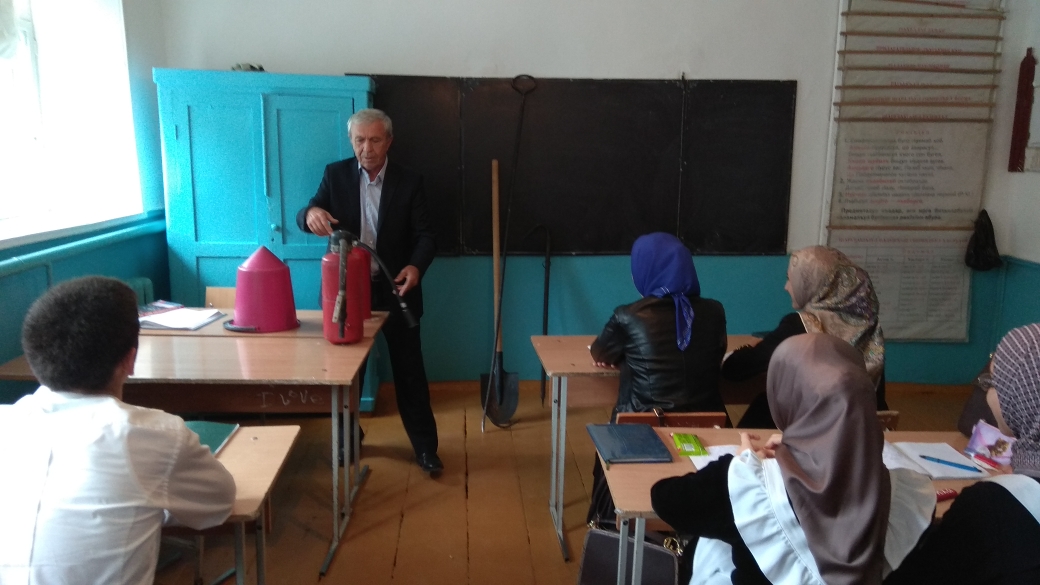 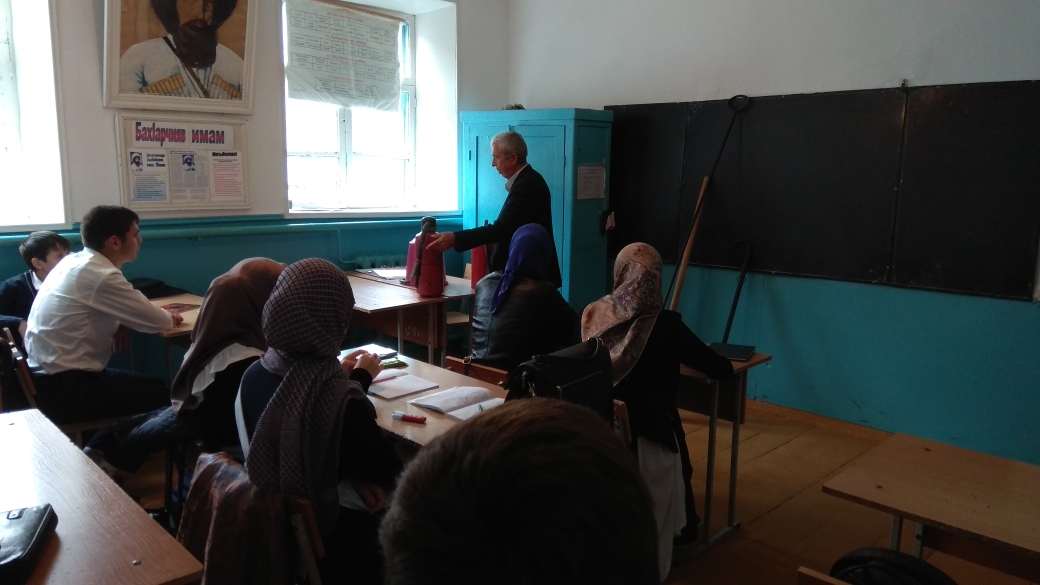 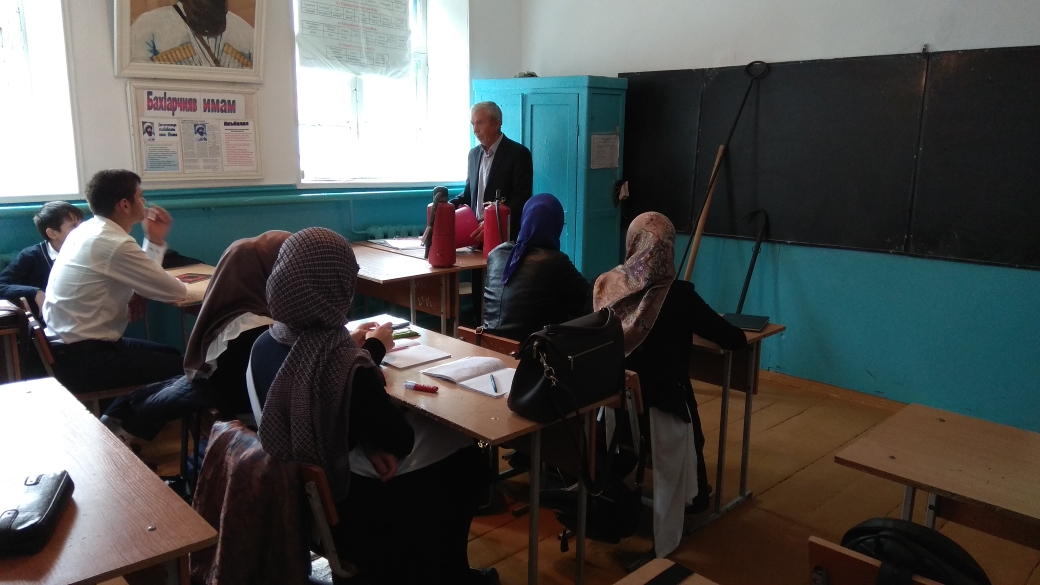 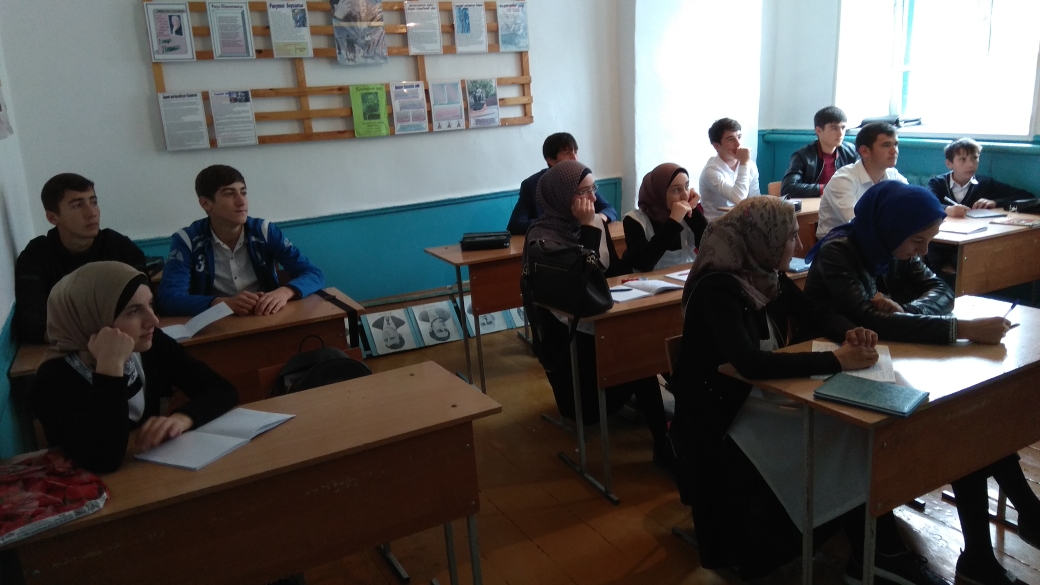 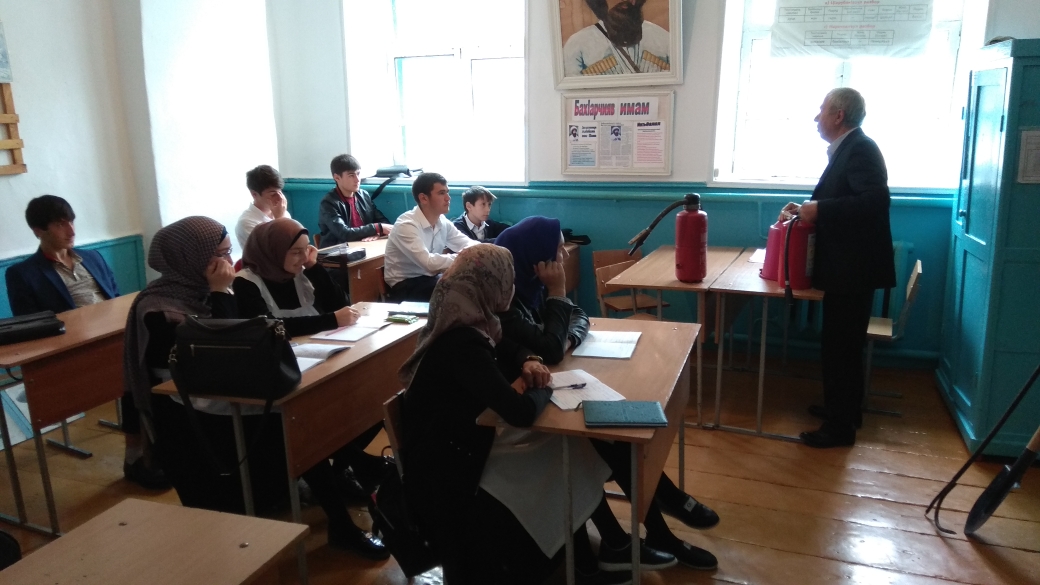 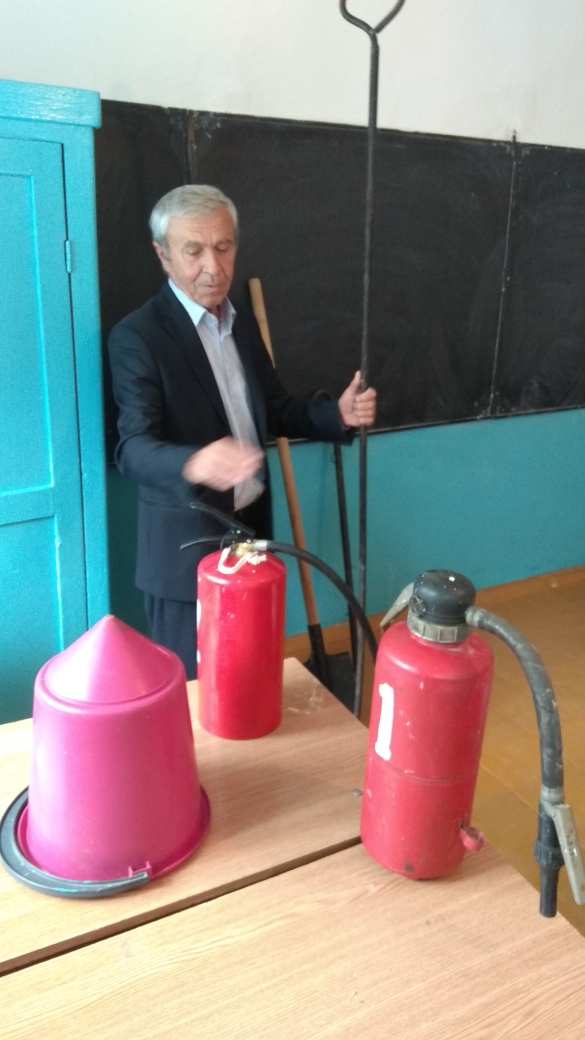 